AnexoNombre: _______________________________________________________________Grado: 3°___Fecha: ______________________________Taller 1 SocialesPeriodo 1 Semanas 9 y 102020Escribe las diferencias entre un paisaje natural y un paisaje cultural Escribe las diferencias entre la zona urbano y la zona rural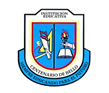 INSTITUCIÓN EDUCATIVA CENTENARIO DE BELLO 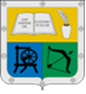 GUIA UNIDAD DIDACTICADATOS GENERALESDATOS GENERALESDATOS GENERALESDATOS GENERALESTítulo: Tipos de paisajes y el centro urbanoDocentes Responsables:Domingo Rafael Romero Estrada Docentes Responsables:Domingo Rafael Romero Estrada Docentes Responsables:Domingo Rafael Romero Estrada Tema: Paisaje natural            Paisaje urbano            Centro urbanoDocentes Responsables:Domingo Rafael Romero Estrada Docentes Responsables:Domingo Rafael Romero Estrada Docentes Responsables:Domingo Rafael Romero Estrada Asignaturas: SocialesPeríodo:       1                Semanas: Semanas 9 y 10Período:       1                Semanas: Semanas 9 y 10Período:       1                Semanas: Semanas 9 y 10Grado: 3°Tiempo de desarrolloTiempo de desarrolloTiempo de desarrolloDescripción: ¿Cuáles son las principales diferencias entre los tipos de paisajes?Descripción: ¿Cuáles son las principales diferencias entre los tipos de paisajes?Descripción: ¿Cuáles son las principales diferencias entre los tipos de paisajes?Descripción: ¿Cuáles son las principales diferencias entre los tipos de paisajes?ESTÁNDARES, COMPETENCIAS E INDICADORES (Están en la malla de cada área o en el planeador de cada período)ESTÁNDARES, COMPETENCIAS E INDICADORES (Están en la malla de cada área o en el planeador de cada período)ESTÁNDARES, COMPETENCIAS E INDICADORES (Están en la malla de cada área o en el planeador de cada período)ESTÁNDARES, COMPETENCIAS E INDICADORES (Están en la malla de cada área o en el planeador de cada período)Temas Clases de paisajes: natural y culturalCentro urbanoEstándares:Reconozco y describo las características físicas de las principales formas del paisaje.Estándares:Reconozco y describo las características físicas de las principales formas del paisaje.Estándares:Reconozco y describo las características físicas de las principales formas del paisaje.Competencias:Indicadores de logro:Distinguir las diferentes clasificaciones de paisajes.Indicadores de logro:Distinguir las diferentes clasificaciones de paisajes.Indicadores de logro:Distinguir las diferentes clasificaciones de paisajes.RECURSOSRECURSOSRECURSOSRECURSOSRecursos: Videos YouTubePáginas WebTalleres Recursos: Videos YouTubePáginas WebTalleres Recursos: Videos YouTubePáginas WebTalleres Recursos: Videos YouTubePáginas WebTalleres METODOLOGÍAMETODOLOGÍAMETODOLOGÍAMETODOLOGÍAConducta De Entrada:Antes de ver los videos propuestos pensar qué es para mí un paisaje y si conozco alguna clase de paisaje. Después de pensar en ello, buscar en algún texto de tercero de sociales sobre el tema y observar el siguiente video para mirar si lo que estabas pensando era algo similar.Video https://www.youtube.com/watch?v=SjrlxqoyX4IAntes de ver los videos propuestos pensar qué es para mí un paisaje y si conozco alguna clase de paisaje. Después de pensar en ello, buscar en algún texto de tercero de sociales sobre el tema y observar el siguiente video para mirar si lo que estabas pensando era algo similar.Video https://www.youtube.com/watch?v=SjrlxqoyX4IAntes de ver los videos propuestos pensar qué es para mí un paisaje y si conozco alguna clase de paisaje. Después de pensar en ello, buscar en algún texto de tercero de sociales sobre el tema y observar el siguiente video para mirar si lo que estabas pensando era algo similar.Video https://www.youtube.com/watch?v=SjrlxqoyX4IDesarrollo De acuerdo a lo trabajado en la conducta de entrada responde las siguientes preguntas:¿Qué entendiste por paisaje?¿Qué tipos de paisaje podemos encontrar?¿Cuáles son los elementos del paisaje natural? Realiza un dibujo¿Cuáles son los elementos del paisaje humanizado? Realiza un dibujoDe acuerdo a lo trabajado en la conducta de entrada responde las siguientes preguntas:¿Qué entendiste por paisaje?¿Qué tipos de paisaje podemos encontrar?¿Cuáles son los elementos del paisaje natural? Realiza un dibujo¿Cuáles son los elementos del paisaje humanizado? Realiza un dibujoDe acuerdo a lo trabajado en la conducta de entrada responde las siguientes preguntas:¿Qué entendiste por paisaje?¿Qué tipos de paisaje podemos encontrar?¿Cuáles son los elementos del paisaje natural? Realiza un dibujo¿Cuáles son los elementos del paisaje humanizado? Realiza un dibujoProfundizaciónEl paisajeEl paisaje es la extensión de terreno que puede apreciarse desde un sitio. Puede decirse que es todo aquello que ingresa en el campo visual desde un determinado lugar.(https://definicion.de/paisaje/)Tipos de paisajesPaisaje naturalEste tipo de paisaje también es denominado espacio natural o ambiente natural, al que definimos como todo aquella parte del territorio de la tierra que no se encuentra modificado por las acciones del hombre, a pesar de algunos pequeños enclaves. Son las tierras que no pertenecen a la ecúmene, es decir, que no están habitadas; entre estos paisajes encontramos: las regiones polares, la alta montaña, los lagos y alguna selva tropical.                                                                         El paisaje natural es un espacio recorrido pero no organizado y   
con poblaciones mínimas, son los espacios que generalmente son ocupados por sociedades de recolectores, pastores, cazadores, agricultores, ganaderos y pescadores que tienen un gran  conocimiento especializado del medio.Paisaje cultural o humanizadoEn un contexto ambiental esta dotado por infraestructuras que no existen ni en el espacio rural ni el urbano que se refiere a la integración de la ciudad y el campo, es decir la difusión entre lo rural y lo urbano. La apreciación del paisaje urbano desde la exterioridad, nos permite diferenciar las zonificaciones en cómo se organiza el espacio, por ejemplo en barrios, urbanizaciones, edificaciones, las vías de tránsito y toda la malla urbana. Al hacer el estudio del espacio urbano desde su exterior se puede apreciar que los espacios urbanos están rodeados de elementos naturales.   (recuperado de http://marduje-paisaje.blogspot.com/2012/05/blog-post.html)El centro urbanoLas zonas urbanas se caracterizan por poseer una mayor densidad de población y diversidad de humanos. Las zonas urbanas comprenden la ciudad y sus alrededores.Además se puede decir que el precio de la superficie en las zonas urbanas suele ser más elevado. Estas zonas aportan una mayor oferta de recursos para la supervivencia de las personas.Los asentamientos humanos se clasifican como zonas rurales o urbanas en función de la cantidad de estructuras generadas por la mano del hombre y por las personas que residen en ellas. Los asentamientos urbanos forman grandes urbes o grandes poblaciones, y es en las zonas urbanas donde se centralizan los gobiernos y los organismos de desarrollo y crecimiento. Podemos encontrar hospitales, hoteles, escuelas, iglesias, centros comerciales, entre otros lugares. (Recuperado de: https://www.bialarblog.com/diferencia-entre-zona-rural-y-urbano-urbana/)El paisajeEl paisaje es la extensión de terreno que puede apreciarse desde un sitio. Puede decirse que es todo aquello que ingresa en el campo visual desde un determinado lugar.(https://definicion.de/paisaje/)Tipos de paisajesPaisaje naturalEste tipo de paisaje también es denominado espacio natural o ambiente natural, al que definimos como todo aquella parte del territorio de la tierra que no se encuentra modificado por las acciones del hombre, a pesar de algunos pequeños enclaves. Son las tierras que no pertenecen a la ecúmene, es decir, que no están habitadas; entre estos paisajes encontramos: las regiones polares, la alta montaña, los lagos y alguna selva tropical.                                                                         El paisaje natural es un espacio recorrido pero no organizado y   
con poblaciones mínimas, son los espacios que generalmente son ocupados por sociedades de recolectores, pastores, cazadores, agricultores, ganaderos y pescadores que tienen un gran  conocimiento especializado del medio.Paisaje cultural o humanizadoEn un contexto ambiental esta dotado por infraestructuras que no existen ni en el espacio rural ni el urbano que se refiere a la integración de la ciudad y el campo, es decir la difusión entre lo rural y lo urbano. La apreciación del paisaje urbano desde la exterioridad, nos permite diferenciar las zonificaciones en cómo se organiza el espacio, por ejemplo en barrios, urbanizaciones, edificaciones, las vías de tránsito y toda la malla urbana. Al hacer el estudio del espacio urbano desde su exterior se puede apreciar que los espacios urbanos están rodeados de elementos naturales.   (recuperado de http://marduje-paisaje.blogspot.com/2012/05/blog-post.html)El centro urbanoLas zonas urbanas se caracterizan por poseer una mayor densidad de población y diversidad de humanos. Las zonas urbanas comprenden la ciudad y sus alrededores.Además se puede decir que el precio de la superficie en las zonas urbanas suele ser más elevado. Estas zonas aportan una mayor oferta de recursos para la supervivencia de las personas.Los asentamientos humanos se clasifican como zonas rurales o urbanas en función de la cantidad de estructuras generadas por la mano del hombre y por las personas que residen en ellas. Los asentamientos urbanos forman grandes urbes o grandes poblaciones, y es en las zonas urbanas donde se centralizan los gobiernos y los organismos de desarrollo y crecimiento. Podemos encontrar hospitales, hoteles, escuelas, iglesias, centros comerciales, entre otros lugares. (Recuperado de: https://www.bialarblog.com/diferencia-entre-zona-rural-y-urbano-urbana/)El paisajeEl paisaje es la extensión de terreno que puede apreciarse desde un sitio. Puede decirse que es todo aquello que ingresa en el campo visual desde un determinado lugar.(https://definicion.de/paisaje/)Tipos de paisajesPaisaje naturalEste tipo de paisaje también es denominado espacio natural o ambiente natural, al que definimos como todo aquella parte del territorio de la tierra que no se encuentra modificado por las acciones del hombre, a pesar de algunos pequeños enclaves. Son las tierras que no pertenecen a la ecúmene, es decir, que no están habitadas; entre estos paisajes encontramos: las regiones polares, la alta montaña, los lagos y alguna selva tropical.                                                                         El paisaje natural es un espacio recorrido pero no organizado y   
con poblaciones mínimas, son los espacios que generalmente son ocupados por sociedades de recolectores, pastores, cazadores, agricultores, ganaderos y pescadores que tienen un gran  conocimiento especializado del medio.Paisaje cultural o humanizadoEn un contexto ambiental esta dotado por infraestructuras que no existen ni en el espacio rural ni el urbano que se refiere a la integración de la ciudad y el campo, es decir la difusión entre lo rural y lo urbano. La apreciación del paisaje urbano desde la exterioridad, nos permite diferenciar las zonificaciones en cómo se organiza el espacio, por ejemplo en barrios, urbanizaciones, edificaciones, las vías de tránsito y toda la malla urbana. Al hacer el estudio del espacio urbano desde su exterior se puede apreciar que los espacios urbanos están rodeados de elementos naturales.   (recuperado de http://marduje-paisaje.blogspot.com/2012/05/blog-post.html)El centro urbanoLas zonas urbanas se caracterizan por poseer una mayor densidad de población y diversidad de humanos. Las zonas urbanas comprenden la ciudad y sus alrededores.Además se puede decir que el precio de la superficie en las zonas urbanas suele ser más elevado. Estas zonas aportan una mayor oferta de recursos para la supervivencia de las personas.Los asentamientos humanos se clasifican como zonas rurales o urbanas en función de la cantidad de estructuras generadas por la mano del hombre y por las personas que residen en ellas. Los asentamientos urbanos forman grandes urbes o grandes poblaciones, y es en las zonas urbanas donde se centralizan los gobiernos y los organismos de desarrollo y crecimiento. Podemos encontrar hospitales, hoteles, escuelas, iglesias, centros comerciales, entre otros lugares. (Recuperado de: https://www.bialarblog.com/diferencia-entre-zona-rural-y-urbano-urbana/)Actividad PrácticaDe acuerdo a la temática trabajada, desarrollar las siguientes dos actividades:Actividad 1. Consigna en el cuaderno la temática de las clases de paisajes y realiza un dibujo del paisaje natural y otro del paisaje cultural o humanizado.Actividad 2.Consigna en el cuaderno la temática de centro urbana y escribe la diferencia entre parte urbana y la parte rural de la ciudad. Realiza un dibujo del centro urbanoDe acuerdo a la temática trabajada, desarrollar las siguientes dos actividades:Actividad 1. Consigna en el cuaderno la temática de las clases de paisajes y realiza un dibujo del paisaje natural y otro del paisaje cultural o humanizado.Actividad 2.Consigna en el cuaderno la temática de centro urbana y escribe la diferencia entre parte urbana y la parte rural de la ciudad. Realiza un dibujo del centro urbanoDe acuerdo a la temática trabajada, desarrollar las siguientes dos actividades:Actividad 1. Consigna en el cuaderno la temática de las clases de paisajes y realiza un dibujo del paisaje natural y otro del paisaje cultural o humanizado.Actividad 2.Consigna en el cuaderno la temática de centro urbana y escribe la diferencia entre parte urbana y la parte rural de la ciudad. Realiza un dibujo del centro urbanoEvaluaciónPara la evaluación se tendrá en cuenta todas las actividades propuestas, además, del taller anexo como complemento de las temáticas trabajadas. Para la evaluación se tendrá en cuenta todas las actividades propuestas, además, del taller anexo como complemento de las temáticas trabajadas. Para la evaluación se tendrá en cuenta todas las actividades propuestas, además, del taller anexo como complemento de las temáticas trabajadas. CIBERGRAFÍACIBERGRAFÍACIBERGRAFÍACIBERGRAFÍAVideo https://www.youtube.com/watch?v=SjrlxqoyX4Ihttps://definicion.de/paisaje/http://marduje-paisaje.blogspot.com/2012/05/blog-post.htmlhttps://www.bialarblog.com/diferencia-entre-zona-rural-y-urbano-urbana/Video https://www.youtube.com/watch?v=SjrlxqoyX4Ihttps://definicion.de/paisaje/http://marduje-paisaje.blogspot.com/2012/05/blog-post.htmlhttps://www.bialarblog.com/diferencia-entre-zona-rural-y-urbano-urbana/Video https://www.youtube.com/watch?v=SjrlxqoyX4Ihttps://definicion.de/paisaje/http://marduje-paisaje.blogspot.com/2012/05/blog-post.htmlhttps://www.bialarblog.com/diferencia-entre-zona-rural-y-urbano-urbana/Video https://www.youtube.com/watch?v=SjrlxqoyX4Ihttps://definicion.de/paisaje/http://marduje-paisaje.blogspot.com/2012/05/blog-post.htmlhttps://www.bialarblog.com/diferencia-entre-zona-rural-y-urbano-urbana/RÚBRICA DE EVALUACIÓNRÚBRICA DE EVALUACIÓNRÚBRICA DE EVALUACIÓNRÚBRICA DE EVALUACIÓNCRITERIOCRITERIOCUMPLE S/NOBSERVACIONES1. Responde las preguntas de la conducta de entrada1. Responde las preguntas de la conducta de entrada2. Realiza la actividad 1 y la consigna en el cuaderno2. Realiza la actividad 1 y la consigna en el cuaderno3. Realiza la actividad 2 y la consigna en el cuaderno3. Realiza la actividad 2 y la consigna en el cuadernoDesarrolla el taller de completo de las actividadesDesarrolla el taller de completo de las actividadesCIBERGRAFÍACIBERGRAFÍACIBERGRAFÍACIBERGRAFÍAVideo https://www.youtube.com/watch?v=SjrlxqoyX4Ihttps://definicion.de/paisaje/http://marduje-paisaje.blogspot.com/2012/05/blog-post.htmlhttps://www.bialarblog.com/diferencia-entre-zona-rural-y-urbano-urbana/Video https://www.youtube.com/watch?v=SjrlxqoyX4Ihttps://definicion.de/paisaje/http://marduje-paisaje.blogspot.com/2012/05/blog-post.htmlhttps://www.bialarblog.com/diferencia-entre-zona-rural-y-urbano-urbana/Video https://www.youtube.com/watch?v=SjrlxqoyX4Ihttps://definicion.de/paisaje/http://marduje-paisaje.blogspot.com/2012/05/blog-post.htmlhttps://www.bialarblog.com/diferencia-entre-zona-rural-y-urbano-urbana/Video https://www.youtube.com/watch?v=SjrlxqoyX4Ihttps://definicion.de/paisaje/http://marduje-paisaje.blogspot.com/2012/05/blog-post.htmlhttps://www.bialarblog.com/diferencia-entre-zona-rural-y-urbano-urbana/OBSERVACIONES GENERALES (si las hay)OBSERVACIONES GENERALES (si las hay)OBSERVACIONES GENERALES (si las hay)OBSERVACIONES GENERALES (si las hay)Paisaje naturalPaisaje culturalZona urbanaZona rural